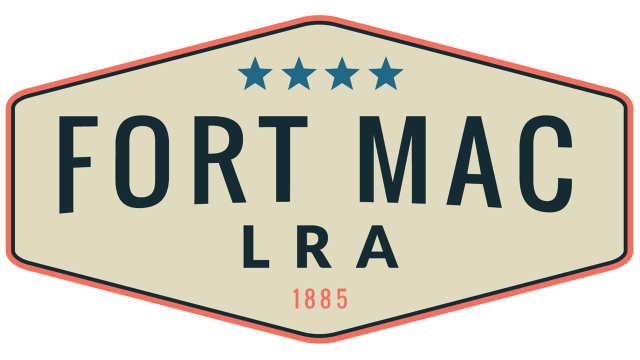 McPherson Implementing Local Redevelopment Authority Fort Mac LRA Finance Committee will meetWednesday, June 22, 2022 @12:30pm!!!at the office of Fort Mac LRA1794 Walker Ave., SWAtlanta, GA 30310